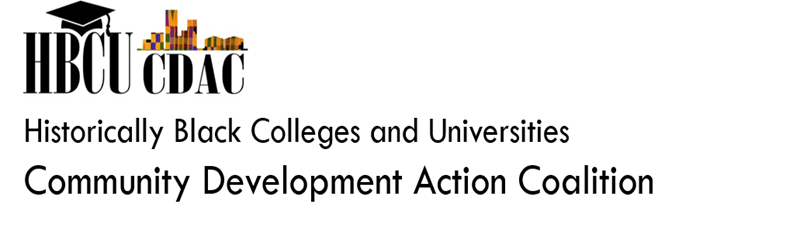 Mark your calendars!The Historically Black Colleges and Universities Clean Energy InitiativeExpanding the Baltimore Solar Initiative to HBCU Campuses and CommunitiesRegional Roundtable DiscussionWednesday, July 25, 2018 Morgan State UniversityEarl Richardson Library Boardroom1700 E Cold Spring Lane, Baltimore, MD 21251 11:00AM – 1:00PMRegistration: Email – hbcucleanenergycoalition@gmail.com 